Is the future Fair Trade?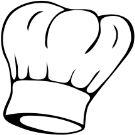 FactsWhat do you know about Fairtrade?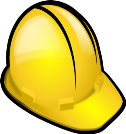 BenefitsWhat are the advantages/positive points about it?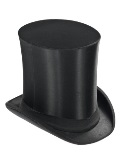 CautionsWhat are the difficulties/negative points about it?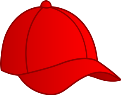 FeelingsHow do you feel about Fairtrade?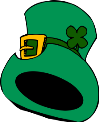 CreativityCan you think of any ideas/new ways to encourage Fairtrade?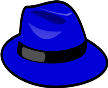 ProcessWhat action needs to be taken to increase Fairtrade?How do we move forward with it?